Audio EditingIn the Brief I have been asked to produce a 30 second podcast where I can talk about technology. I need to advertise the company OCP and need to be careful to use the wording….””. ~The finished product must be rendered in FLAC with compressionTopicMy topic of conversation for my podcast will beTop 10 Youtube videos. I will write a list and a rough script to help me when I record.Expected filesMy voice talking.wav - 48khz uncompressed wavExplosion Sound Effect - at least 128kpbs mp3Advert jingle - Happy music minumum 128kpbs mp3 – youtube audio library www.asdfasd.comOCP advert my voice.wav - - 48khz uncompressed wavCopyrightExplosion sound effect downloaded from----- attributed to Music from Sony recordsScheduleResourcesHardwareMicrosoft Life Cam  WebcamSony HeadphonesSoftwareReaperWordExcelScript10. Breath of fire 39. Street Fighter II8. Wip3Out7. Dragon Quest 96. Final Fantasy 75 Ridge Racer PSP.4 Megaman 9.3 Duke Nukem forever2. Manhunt 21.RAMBO the videogameActual FilenamesExplosion.mp3Crunk.mp3Voice.wavEdits MadeI cut the start of the music and added reveb to make it sound greatScreen Shot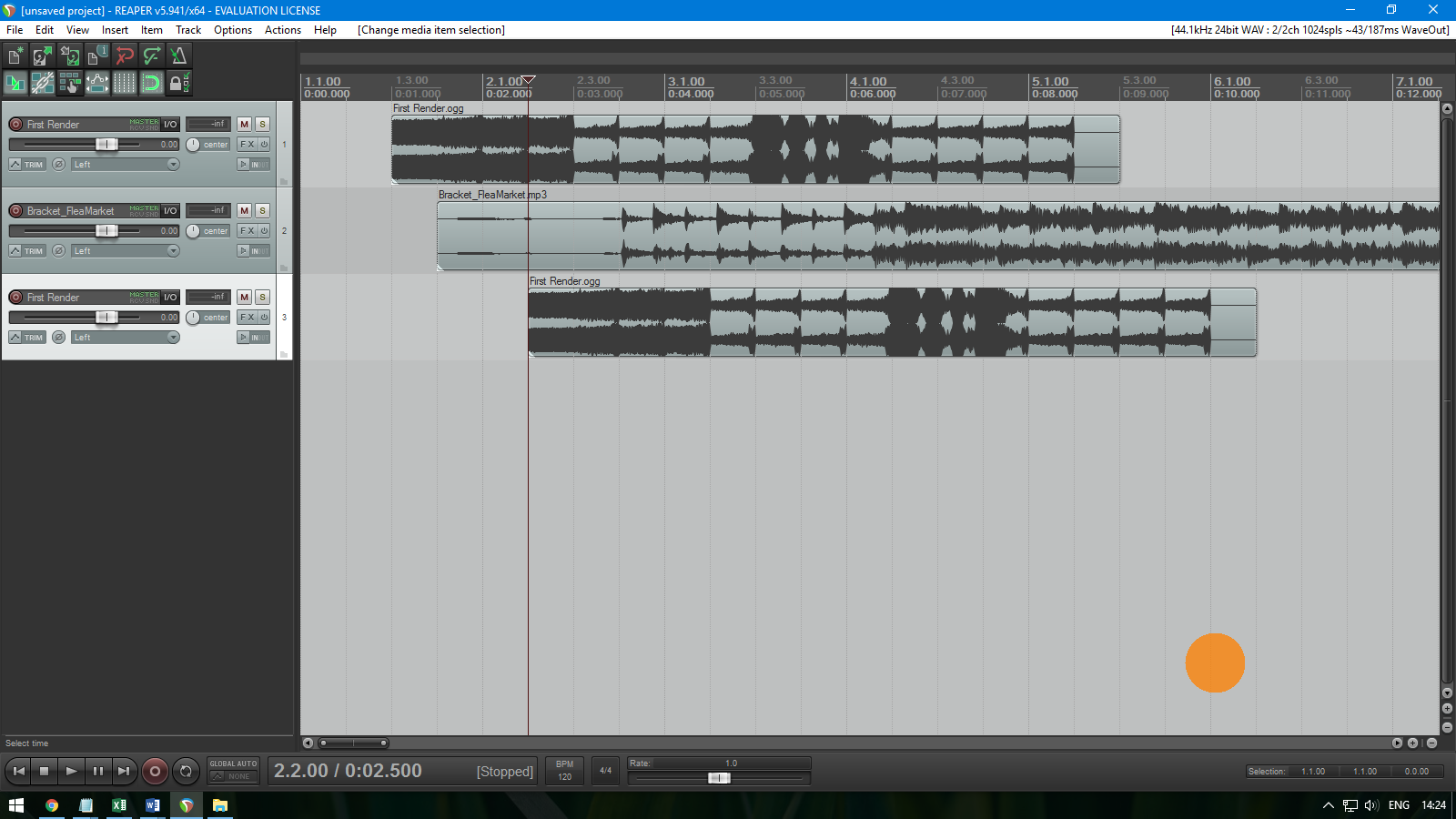 Finished File NameOCP Podcast.flacEvaluationI did a good job… 150 wordsWeek 1Week 2Week 3Read the BriefDecide TopicExpected FileListScriptRecordEditMixRender